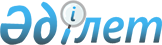 Об организации и обеспечении очередного призыва граждан Республики Казахстан на срочную воинскую службу в апреле-июне и октябре-декабре 2011 года
					
			Утративший силу
			
			
		
					Постановление акимата Уйгурского района Алматинской области от 31 марта 2011 года N 10-77. Зарегистрировано Управлением юстиции Уйгурского района Департамента юстиции Алматинской области 15 апреля 2011 года N 2-19-115. Утратило силу - Постановлением акимата Уйгурского района Алматинской области от 26 декабря 2011 года N 12-428      Сноска. Утратило силу - Постановлением акимата Уйгурского района Алматинской области от 26.12.2011 N 12-428.      Примечание РЦПИ:

      В тексте сохранена авторская орфография и пунктуация.       

В соответствии с подпунктом 8 пункта 1 статьи 31 Закона Республики Казахстан "О местном государственном управлении и самоуправлении в Республике Казахстан", пунктом 3 статьи 19 и пунктом 1 статьи 20 Закона Республики Казахстан "О воинской обязанности и воинской службе", Указа Президента Республики Казахстан от 3 марта 2011 года "Об увольнении в запас военнослужащих срочной воинской службы, выслуживших установленный срок воинской службы, и очередном призыве граждан Республики Казахстан на срочную воинскую службу в апреле-июне и октябре-декабре 2011 года" N 1163 и Постановления Правительства Республики Казахстан от 11 марта 2011 года N 250 "О реализации Указа Президента Республики Казахстан от 3 марта 2011 года  N 1163 "Об увольнении в запас военнослужащих срочной воинской службы, выслуживших установленный срок воинской службы, и очередном призыве граждан Республики Казахстан на срочную воинскую службу в апреле-июне и октябре-декабре 2011 года" акимат Уйгурского района ПОСТАНОВЛЯЕТ:



      1. Организовать и обеспечить очередной призыв на срочную воинскую службу в апреле-июне и октябре–декабре 2011 года граждан мужского пола в возрасте от восемнадцати до двадцати семи лет, не имеющих права на отсрочку или освобождение от призыва, а также граждан, отчисленных из учебных заведений, не достигших двадцати семи лет и не выслуживших установленные сроки воинской службы по призыву через государственное учреждение "Отдел по делам обороны Уйгурского района", расположенного в селе Чунджа, улица А.Арзиева, N 61.



      2. Образовать районную призывную комиссию согласно приложения 1.



      3. Утвердить график проведения призыва граждан на воинскую службу согласно приложения 2.



      4. Контроль за исполнением настоящего постановления возложить на заместителя акима района Деменбаева Даулетжана Модиновича.



      5. Настоящее постановление вводится в действие по истечении десяти календарных после первого официального опубликования.      Аким района                                К. Омаров      СОГЛАСОВАНО:      Заместитель акима района                   Деменбаев Даулетжан Модинович

      31 марта 2011 года      Заместитель акима района                   Бекмуханбетов Куралбек Ахметбаевич

      31 марта 2011 года      Заместитель акима района                   Нурахунов Шухрат Турдахунович

      31 марта 2011 года      Руководитель аппарата                      Исмаилов Мирзалим Муталимович

      31 марта 2011 года      Начальник районного отдела

      внутренних дел                             Онгаров Болат Кенесович

      31 марта 2011 года

Приложение 1

к постановлению Акимата

Уйгурского района N 10-77 от

31 марта 2011 года "Об организации

и обеспечении очередного призыва

граждан Республики Казахстан

на срочную воинскую службу

в апреле-июне и октябре-

декабре 2011 года" 

Состав районной призывной комиссии:      Оспанов Аскар Советханович - председатель комиссии, начальник государственного учреждения "Отдел по делам обороны Уйгурского района (по согласованию);

      Аликеева Гульжахан Какишевна - начальник государственного учреждения "Отдел внутренней политики, культуры и развития языков Уйгурского района";

      Калмаков Игорь Владимирович - заместитель начальника районного отдела внутренних дел (по согласованию);

      Баратова Гульминам Камаловна - врач, председатель медицинской комиссии (по согласованию);

      Омарова Рахилям Оляровна - секретарь комиссии (по согласованию).

Приложение 2

к постановлению Акимата

Уйгурского района N 10-77 от

31 марта 2011 года "Об организации

и обеспечении очередного призыва

граждан Республики Казахстан

на срочную воинскую службу

в апреле-июне и октябре-

декабре 2011 года" 

График проведения призыва граждан на воинскую службу
					© 2012. РГП на ПХВ «Институт законодательства и правовой информации Республики Казахстан» Министерства юстиции Республики Казахстан
				П/нСельские

округаАпрельАпрельАпрельАпрельАпрельМайМайМайМайМайОктябрьОктябрьОктябрьОктябрьОктябрьНоябрьНоябрьНоябрьНоябрьНоябрьП/нСельские

округа11121314151617181920101112131478910111Аватский+2Актамский++3Бахарский++4Большеаксуский++5Дардамтинский++6Кетменский++7Малодтханский++8Кольжатский++9Киргизсайский++10Сюмбинский++11Таскарсуйский++12Тигерменский++13Чарынский++14Чунджинский++